Celebrating the 12th Annual Global Accessibility Awareness Day (GAAD)Free Webinar Presented by Helen Keller National CenterBuilding Up Opportunities: Inspiring Change for DeafBlind Individuals and Advocating for Accessibility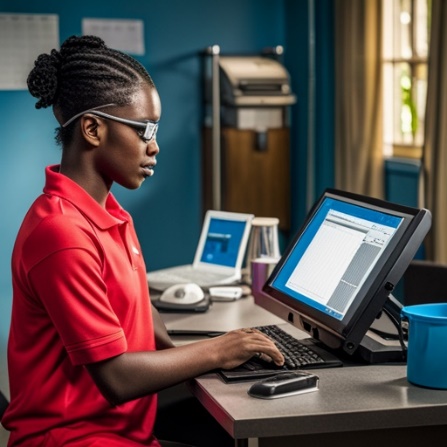 When: June 18, 2023, 2:45-3:45PM ESTCost:   Free Join our expert panelists as they discuss: Strategies to value and include DeafBlind voicesLearning from DeafBlind experiences for changeCollaboration to work toward shared accessibility goalsConcrete actions for accessibility and inclusionRegister now to attendFor additional questions please contact us at: WChouinard@helenkeller.org                              **ASL interpretation will be provided**